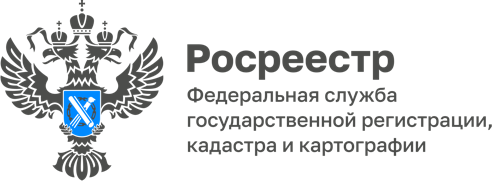 Росреестр и МФЦ перешли на безбумажный документооборотС 29 июня вступили в силу поправки в закон о государственной регистрации прав на недвижимость: Росреестр и МФЦ перешли на безбумажный документооборот. Все (кроме закладных) бумажные документы, предоставленные заявителем для учетно-регистрационных действий, сотрудник МФЦ будет переводить в электронный вид, заверять их своей усиленной квалифицированной электронной подписью и направлять скан-образ в Росреестр по защищенным цифровым каналам связи.Поcле проведения сотрудниками Росреестра учетно-регистрационных действий результат вернется в МФЦ опять в электронном виде. Заявитель же получит готовый пакет документов, включающий заявление с поданными бумагами и выписку из ЕГРН на бумажном носителе.Важно обратить внимание на то, что с 29 июня государственная регистрация прав и кадастровый учет объектов недвижимости будут удостоверяться только выпиской из Единого государственного реестра недвижимости. Это означает, что на всех видах договоров — купли-продажи, дарения, аренды, участия в долевом строительстве и других — перестанут проставляться специальные регистрационные штампы. Вместо этого будет выдаваться выписка из реестра недвижимости. Переживать не стоит: выписка — это бессрочный документ, единственное, в случае новой сделки надо будет получить выписку на дату заключения договора.Кроме того, с 29 июня исключается возможность подачи заявлений о кадастровом учете и регистрации прав по почте.Материал подготовлен Управлением Росреестра по Республике Алтай